2016 / 2017 AKADEMİK YILI   2016 / 2017 ACADEMIC YEAR ÖĞRETİM ELEMANI BAŞVURU FORMUACADEMIC STAFF APPLICATION FORM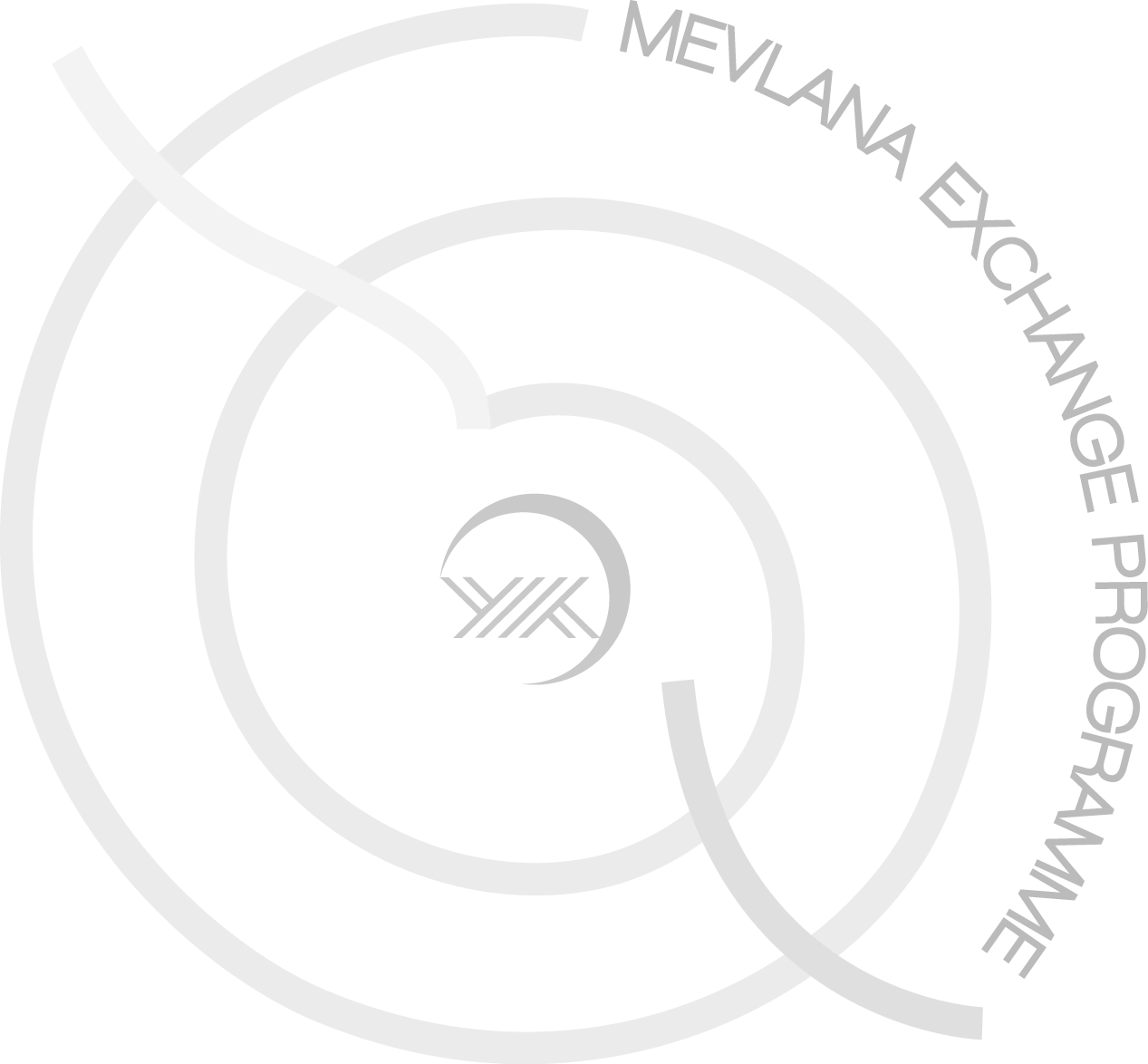 Annex: Certificate of Language                          Exists     Gönderen Üniversite  Home InstitutionYükseköğretim Kurumunun Adı:          
Name of Higher Education Institution     Gönderen Üniversite  Home InstitutionMEVLANA Kodu:        
MEVLANA ID Code :   Kişisel Bilgiler (Personal Information)Adı – Soyadı:                                                                                                    Cinsiyeti:  
Name-Surname                                                                                                 GenderKişisel Bilgiler (Personal Information)Bölüm/Program Adı:                                                                                          Unvanı:
Department-Programme name	                                                             TitleKişisel Bilgiler (Personal Information)Tel.:	                                                               E-mail                               GSM
Telephone			               E-mail                                Mobile:Gidilecek Üniversite  Host  InstitutionYükseköğretim Kurumunun Adı: 	                                                
Name of the Institution                                                                          Gidilecek Üniversite  Host  InstitutionBölüm/Program Adı:                                                                                          
Department-Programme name :	                                                            Akademik Bilgiler(Academic Information)MEVLANA Faaliyet Alan:
MEVLANA Field :Akademik Bilgiler(Academic Information)Faaliyetin Türü:     Ders Verme     Seminer     Çalıştay      Diğer :
Type of activity         Lecturing              Seminar          Workshop       OtherAkademik Bilgiler(Academic Information)Derece:      Ön lisans             Lisans     Yüksek Lisans     Doktora         Diğer 
Degree      Associate degree           BA	              MA	               Ph.D.   	          OtherAkademik Bilgiler(Academic Information)Dönem:	            Güz Dönemi                        Bahar Dönemi                                Yaz Okulu                
Semester               Fall Semester                          Spring Semester                                Summer School                                                                                                                                     Akademik Bilgiler(Academic Information)Hareketlilik Süresi: 
Mobility Period	Akademik Bilgiler(Academic Information)Planlanan Başlangıç Tarihi: 
Planned Start Date    Akademik Bilgiler(Academic Information)Planlanan Bitiş Tarihi : 
Planned End DateÖğretim Elemanının İmzası: …………………
Signature of Academic Staff